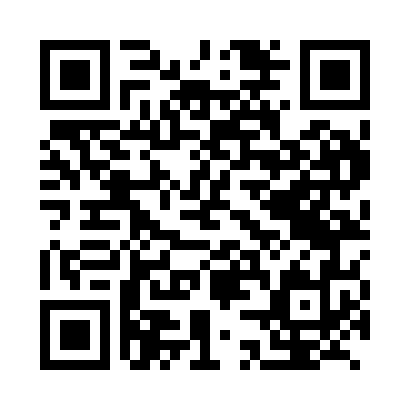 Prayer times for Akousika, CongoWed 1 May 2024 - Fri 31 May 2024High Latitude Method: NonePrayer Calculation Method: Muslim World LeagueAsar Calculation Method: ShafiPrayer times provided by https://www.salahtimes.comDateDayFajrSunriseDhuhrAsrMaghribIsha1Wed4:405:5211:543:155:567:032Thu4:405:5111:543:155:567:033Fri4:405:5111:543:155:567:034Sat4:405:5111:543:155:567:035Sun4:405:5111:533:155:567:036Mon4:395:5111:533:155:557:037Tue4:395:5111:533:165:557:038Wed4:395:5111:533:165:557:039Thu4:395:5111:533:165:557:0310Fri4:395:5111:533:165:557:0311Sat4:395:5111:533:165:557:0312Sun4:395:5111:533:165:557:0313Mon4:395:5111:533:165:557:0314Tue4:385:5111:533:165:557:0415Wed4:385:5111:533:175:557:0416Thu4:385:5111:533:175:557:0417Fri4:385:5111:533:175:557:0418Sat4:385:5111:533:175:557:0419Sun4:385:5111:533:175:557:0420Mon4:385:5111:533:175:557:0421Tue4:385:5111:533:175:557:0422Wed4:385:5211:533:185:557:0523Thu4:385:5211:543:185:557:0524Fri4:385:5211:543:185:567:0525Sat4:385:5211:543:185:567:0526Sun4:385:5211:543:185:567:0527Mon4:385:5211:543:185:567:0528Tue4:385:5211:543:195:567:0629Wed4:385:5211:543:195:567:0630Thu4:385:5311:543:195:567:0631Fri4:385:5311:553:195:567:06